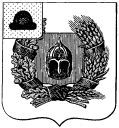 Администрация Александро-Невского городского поселения Александро-Невского муниципального районаРязанской областиРАСПОРЯЖЕНИЕот  28.08.2017 года                         р.п. Александро-Невский                                               №  26/1О проведении инвентаризации дворовых и общественных территорий в муниципальном образовании - Александро-Невское городское поселениеВ соответствии с Федеральным законом от 06.10.2003 г.  № 131-ФЗ «Об общих принципах организации местного самоуправления в Российской Федерации», Уставом муниципального образования – Александро-Невское городское поселение Александро-Невского муниципального района Рязанской области, в рамках реализации приоритетного проекта «Формирование комфортной городской среды» на 2018-2022 годы:1. Администрации Александро-Невского городского поселения  провести инвентаризацию дворовых и общественных территорий в муниципальном образовании - Александро-Невское городское поселение.2. Утвердить Порядок проведения инвентаризации дворовых территорий, общественных территорий, уровня благоустройства индивидуальных жилых домов и земельных участков, предоставленных для их размещения согласно приложению № 1.3. Утвердить состав муниципальной комиссии по проведению инвентаризации дворовых и общественных территорий в муниципальном образовании - Александро-Невское городское поселение в рамках реализации муниципальной программы  «Формирование современной  городской среды Александро-Невского городского поселения на 2018-2022 годы» (далее Комиссия) согласно приложению № 2.4. Утвердить график проведения инвентаризации дворовых и общественных территорий в муниципальном образовании - Александро-Невское городское поселение согласно приложению № 3.5.  Разместить настоящее распоряжение на официальной сайте  администрации Александро-Невского городского поселения.6. Контроль исполнения настоящего распоряжения оставляю за собой.Глава администрации Александро-Невского городского поселения                                                                                   Е.В. Блохина                                          Приложение № 1к распоряжению  администрации Александро-Невского городского поселения                                                                от 28.08.2017  года  № 26/1Порядокпроведения инвентаризации дворовых территорий, общественных территорий, уровня благоустройства индивидуальных жилых домов и земельных участков, предоставленных для их размещенияОбщие положения1.1. В целях реализации порядка проведения инвентаризации дворовых территорий, общественных территорий, уровня благоустройства индивидуальных жилых домов и земельных участков, предоставленных для их размещения (далее – Порядок) используются следующие понятия:- дворовая территория – совокупность территорий, прилегающих к жилым домам, с расположенными на них объектами, предназначенными для обслуживания и эксплуатации таких домов, и элементами благоустройства этих территорий, в том числе парковками (парковочными местами), тротуарами и автомобильными дорогами, включая автомобильные дороги, образующие проезды к территориям, прилегающим к многоквартирным домам (далее – МКД);- благоустроенная дворовая территория – обеспеченная твердым покрытием, позволяющим комфортное передвижение по основным пешеходным коммуникациям в любое время года и в любу погоду, освещением, игровым оборудованием для детей возрастом до пяти лет и набором необходимой мебели, озеленением, оборудованными площадками для сбора отходов.Муниципальная инвентаризационная комиссия.2.1. Для проведения инвентаризации на территории муниципального образования – Александро-Невское городское поселение Александро-Невского муниципального района Рязанской области создается соответствующая муниципальная инвентаризационная комиссия (далее – Комиссия).2.2. Состав Комиссии, порядок ее формирования и деятельности определяется правовым актом.2.3. В состав Комиссии с учетом вида инвентаризуемой территории могут включаться:- представители собственников помещений в МКД, уполномоченные на участие в работе Комиссии решением общего собрания собственников;- представители организаций, осуществляющих управление МКД, территории которых подлежат инвентаризации;- лица, либо их представители, в чьем ведении (на правах собственности, пользования, аренды и т.п.) находятся территории, подлежащие инвентаризации;- представители территориального общественного самоуправления (далее – ТОС) и уличных комитетов.2.4. Финансовое обеспечение деятельности Комиссии осуществляется за счет средств местного бюджета.Порядок проведения инвентаризации.3.1. Инвентаризация дворовых и общественных территорий проводится в соответствии с графиком, утверждаемым  правовым актом (далее – график). В графике указывается дата, время и место проведения инвентаризации.График не позднее 5 рабочих дней с момента утверждения размещается на официальном сайте администрации муниципального образования в информационно-телекоммуникационной сети «Интернет».Инвентаризация проводится в следующие сроки:- для дворовых и общественных территорий  – до 01 ноября 2017 года;- для определения уровня благоустройства индивидуальных жилых домов и земельных участков, предоставленных для их размещения – до 31 декабря 2018 года.Инвентаризация проводится путем натурного обследования территории и расположенных на ней  элементов благоустройства.Инвентаризация дворовой территории проводится в отношении МКД, расположенного на территории муниципального образования, при условии, что МКД не включен в Градостроительный план, государственные и (или) муниципальные программы, предусматривающие мероприятия по переселению и сносу МКД за счет средств федерального, областного или местных бюджетов.По результатам инвентаризации дворовой территории составляется паспорт благоустройства дворовой территории по форме согласно приложению № 1 к настоящему Порядку.Паспорта формируются с учетом следующих особенностей:- не допускается пересечение границ территорий, указанных в Паспортах;- не допускается установление границ территорий, указанных в Паспортах территорий, приводящее к образованию неучтенных объектов;- инвентаризация дворовой территории, прилегающей к двум и более МКД, оформляется единым Паспортом с указанием перечня прилегающих МКД;- в случае примыкания внутриквартального проезда к дворовой территории необходимо включать данный внутриквартальный проезд в состав Паспорта, разрабатываемого на дворовую территорию.Инвентаризация общественной территории проводится в отношении общественной территории, расположенной на территории муниципального образования, в том числе являющейся объектом муниципального имущества муниципального образования Рязанской области.По результатам инвентаризации общественной территории составляется паспорт благоустройства общественной территории по форме согласно приложению № 2 к настоящему Порядку.По результатам инвентаризации уровня благоустройства индивидуальных жилых домов и земельных участков, предоставленных для их размещения, составляется паспорт благоустройства по форме согласно приложению № 3 к настоящему Порядку.По итогам инвентаризации администрацией муниципального образования составляются адресные перечни дворовых и общественных территорий, подлежащих благоустройству, по формам согласно приложениям № 4, 5, а также паспорт благоустройства территории населенного пункта по форме согласно приложению № 6 к Порядку, который утверждается главной администрации муниципального образования.Срок действия паспорта благоустройства населенного пункта составляет один год с момента утверждения. По окончании срока действия паспорта населенного пункта проводится его актуализация в соответствии с настоящим Порядком.Актуализация паспортов дворовой и общественной территории в период 2018-2022 годов проводится в том же порядке, в котором проводится инвентаризации с учетом особенностей настоящего пункта:- новый паспорт дворовой территории  разрабатывается  в  случае  образования новой дворовой территории, разделения существующей дворовой территории на несколько дворовых территорий, объединения нескольких дворовых территорий, а  также  в  случае  отсутствия  утвержденного паспорта  на  дворовую  территорию.  Во  всех   остальных   случаях проводится актуализация существующего паспорта;- актуализация паспорта дворовой и общественной территории  проводится  в  случае проведения работ по благоустройству дворовых и общественных территорий независимо от их стоимости и источников финансового обеспечения. В этом случае к актуализированному паспорту прикладываются копии документов, подтверждающих проведение таких работ и их стоимость.На основании паспортов благоустройства территорий индивидуальной жилой застройки (благоустройства индивидуальных жилых домов и земельных участков, предоставленных для их размещения) администрациями муниципальных образований заключаются соглашения с собственниками (пользователями) домов, собственниками (землепользователями) земельных участков о благоустройстве указанных территорий не позднее 2020 года в соответствии с требованиями утвержденных в муниципальном образовании правил благоустройства.Результаты инвентаризации необходимо занести в государственную информационную систему жилищно-коммунального хозяйства в срок до 01.11.2017 года.Приложение № 1к Порядку проведения инвентаризации дворовых территорий, общественных территорий, уровня индивидуальных жилых домов и земельных участков, предоставленных для их размещенияПаспорт благоустройства дворовой территории  ОБЩИЕ СВЕДЕНИЯАдрес многоквартирного дома (МКД):Способ управления многоквартирным домом (согласно п. 2 ст.161 Жилищного Кодекса Российской Федерации):2.1. Управляющая (обслуживающая) организация МКД (наименование, юридический адрес, телефон):Кадастровый номер земельного участка (при наличии):Составитель паспорта: (наименование инвентаризационной комиссия муниципального образования)Сведения о МКД и дворовой территории:1.1. Экспликация к схеме.А. Сооружения:Б. Дорожно-пешеходная сеть:В. Малые архитектурные формы и элементы благоустройства:Г. Элементы озелененияФ.И.О., должности и подписи членов инвентаризационной комиссии:____________________       ________________        /_____________/              (организация, должность)                            (подпись)                         (Ф.И.О.)____________________       ________________        /_____________/              (организация, должность)                            (подпись)                         (Ф.И.О.)____________________       ________________        /_____________/              (организация, должность)                            (подпись)                         (Ф.И.О.)Паспорт благоустройства общественной территорииОБЩИЕ СВЕДЕНИЯАдрес объекта:Составитель паспорта: (наименование инвентаризационной комиссия муниципального образования)Кадастровый номер (-а) земельного (земельных) участка (участков), образующих общественную территорию:Сведения о собственнике (-ах) земельного (-ых) участка (-ов), относящегося к общественной территории:Сведения об общественной территории (в м2):* Общая площадь общественной территории определяется как площадь всех земельных участков, сведения о которых отражены в п.3.1.  Схема общественной  территории1.1. Экспликация к схемеА. Сооружения:Б. Дорожно-пешеходная сеть:В. Малые архитектурные формы и элементы благоустройства:Г. Элементы озелененияФ.И.О., должности и подписи членов инвентаризационной комиссии:____________________       ________________        /_____________/              (организация, должность)                            (подпись)                         (Ф.И.О.)____________________       ________________        /_____________/              (организация, должность)                            (подпись)                         (Ф.И.О.)____________________       ________________        /_____________/              (организация, должность)                            (подпись)                         (Ф.И.О.)Приложение № 3к Порядку проведения инвентаризации дворовых территорий, общественных территорий, уровня индивидуальных жилых домов и земельных участков, предоставленных для их размещенияПаспорт уровня благоустройства индивидуальных жилых домов и земельных участков,   предоставленных для их размещения по состоянию на «____»___________________20___г.Адрес индивидуального жилого дома и (или) земельного участка, предоставленного для его размещения.Составитель паспорта: (наименование инвентаризационной комиссия муниципального образования)Ф.И.О., должности и подписи членов инвентаризационной комиссии:____________________       ________________        /_____________/              (организация, должность)                            (подпись)                         (Ф.И.О.)____________________       ________________        /_____________/           (организация, должность)                            (подпись)                         (Ф.И.О.)Адресный перечень дворовых территорий, подлежащих благоустройству, на территории  муниципального образования _____________________________________                                                                             (наименование муниципального образования)Справочно:    Общее количество дворовых территорий в муниципальном образовании _______ ед.  Количество дворовых территорий, в отношении которых проведена инвентаризация, _______ ед.  Количество дворовых территорий, подлежащих благоустройству, по результатам инвентаризации  (данные должны совпадать с количеством указанных в адресном перечне дворовых территорий) _______ ед. Адресный перечень общественных территорий, подлежащих благоустройству, на территории  муниципального образования ______________________________________ (наименование муниципального образования)*Справочно:  Общее количество общественных территорий (объектов) в муниципальном образовании _______ ед.  Количество общественных территорий (объектов), в отношении которых проведена инвентаризация, _______ ед. Количество общественных территорий (объектов), подлежащих благоустройству, по результатам инвентаризации  (данные должны совпадать с количеством указанных в адресном перечне общественных территорий (объектов)___ ед.ПАСПОРТблагоустройства населенного пункта ___________________________________________(наименование населенного пункта)по состоянию на «____»_________________20___г.Дворовые территории                                                    2. Общественные территории3. Уровень благоустройства индивидуальных жилых домов и земельных участков, предоставленных для их размещенияПриложение № 2к распоряжению  администрации Александро-Невского городского поселения                                                                от 28.08.2017  года  № 26/1Состав муниципальной комиссии по проведению инвентаризации дворовых и общественных территорий в муниципальном образовании Александро-Невское городское поселение в рамках реализации муниципальной программы  «Формирование современной  городской среды Александро-Невского городского поселения на 2018-2022 годы» (далее Комиссия)                                         Приложение № 3к распоряжению  администрации Александро-Невского городского поселения                                                                от 28.08.2017  года  № 26/1График проведения инвентаризации дворовых и общественных территорий           Александро-Невского городского поселения№ п/пЭтажность МКДКоличество подъездов в МКДКоличество проживающих в МКД граждан, чел.Общая площадь дворовой территории, кв.м№ п/пЭтажность МКДКоличество подъездов в МКДКоличество проживающих в МКД граждан, чел.Общая площадь дворовой территории, кв.м11.Схема дворовой территории1.Схема дворовой территории1.Схема дворовой территории1.Схема дворовой территории1.Схема дворовой территорииУсловные обозначенияУсловные обозначенияУсловные обозначенияУсловные обозначенияУсловные обозначения№ п/пНаименованиеТекущее состояние:Текущее состояние:Текущее состояние:Текущее состояние:Потребность в благоустройстве: Потребность в благоустройстве: Потребность в благоустройстве: № п/пНаименованиекол-во, единицплощадь, м2вид покрытиявид и перечень элементов (оборудования)устройство, ремонт, замена (указать)кол-во, единицплощадь, м21Детские, спортивные и другие площадки отдыха и досуга2Контейнерная площадка 3Автостоянка4Элементы благоустройства территорий по приспособлению для маломобильных групп населения: пандусы, съезды5Иные сооруженияИтого:Итого:ххх№ п/пНаименованиеТекущее состояние:Текущее состояние:Текущее состояние:Потребность в благоустройстве: Потребность в благоустройстве: № п/пНаименованиеплощадь, кв.мвид покрытиявид и перечень элементов (оборудования)устройство, ремонт, замена (указать)площадь, кв.м1Проезды2Тротуары3Пешеходные дорожки4Проходы к подъездам5Иные варианты сетиИтого:Итого:ххх№ п/пНаименованиеТекущее состояние:Текущее состояние:Потребность в благоустройстве:Потребность в благоустройстве:№ п/пНаименованиеед. изм.Количествоустройство (установка), ремонт, замена (указать)количество1Светильники2Скамьи3Урны4Цветочницы 5Иное оборудованиеИтого:Итого:хх№ п/пНаименованиеТекущее состояние:Текущее состояние:Потребность в благоустройстве: Потребность в благоустройстве: № п/пНаименованиеЕд. изм.КоличествоЗамена, вырубка, посадка (указать)Количество1Деревьям22Кустарниким23Газоным24Цветочные клумбым2Итого:Итого:м2хПриложение № 2к Порядку проведения инвентаризации дворовых территорий, общественных территорий, уровня индивидуальных жилых домов и земельных участков, предоставленных для их размещенияНАИМЕНОВАНИЕ ОБЪЕКТА:№ п/пОбщая площадь общественной территории, м2*В том числе:В том числе:В том числе:№ п/пОбщая площадь общественной территории, м2*Площадь сооружений (пункт А экспликации), м2Площадь дорожно-пешеходной сети (пункт Б экспликации), м2Площадь озелененных участков, (пункт Г экспликации) м21Условные обозначения№ п/пНаименованиеТекущее состояниеТекущее состояниеТекущее состояниеТекущее состояниеПотребность в благоустройствеПотребность в благоустройствеПотребность в благоустройстве№ п/пНаименованиеКол-во, единицПлощадь, м2ПокрытиеОборудованиеЗамена, ремонт, реконструкция (указать)Кол-во, единицПлощадь, м21Детские, спортивные и другие площадки отдыха и досуга2Контейнерная площадка 3Автостоянка4Иные сооруженияИтого:Итого:ххх№ п/пНаименованиеЕд. изм.Текущее состояниеТекущее состояниеПотребность в благоустройствеПотребность в благоустройстве№ п/пНаименованиеЕд. изм.Площадь (количество), м2, шт.ПокрытиеЗамена, ремонт, реконструкция (указать)Площадь (количество), кв.м, шт.1Проездым22Тротуарым23Пешеходные дорожким24Специальные дорожки (велодорожка и т.д.)м25Иные варианты сетиИтого:Итого:ххх№ п/пНаименованиеТекущее состояние:Текущее состояние:Потребность в благоустройствеПотребность в благоустройстве№ п/пНаименованиеЕд. изм.Кол-воЗамена, ремонт, реконструкция (указать)Кол-во1Светильникишт.2Скамьишт.3Урнышт.4Цветочницы шт.5Контейнерышт.6Декоративные скульптурышт.7Элементы благоустройства территорий по приспособлению для маломобильных групп населения: опорные поручни, специальное оборудование на детских и спортивных площадках, пандусы, съездышт.8Иное оборудованиеИтого:Итого:хх№ п/пНаименованиеТекущее состояние:Текущее состояние:Потребность в благоустройстве: Потребность в благоустройстве: № п/пНаименованиеЕд. изм. Кол-воЗамена, вырубка, посадка (указать)Количество1Деревьям22Кустарниким23Газоным24Цветочные клумбым2Итого:Итого:ххНаименование муниципального образования (муниципального района/городского округа)тип  населенного пунктанаименование населенного пунктанаименованиеулицыномер дома12356Сведения о соответствии требованиям правилам благоустройства, утвержденным в муниципальном образовании (отметить нужное)Сведения о соответствии требованиям правилам благоустройства, утвержденным в муниципальном образовании (отметить нужное)СоответствуетНе соответствуетПриложение № 4к Порядку проведения инвентаризации дворовых территорий, общественных территорий, уровня индивидуальных жилых домов и земельных участков, предоставленных для их размещения№п/пАдрес дворовой территории многоквартирного дома Количество проживающих в МКД, чел.Перечень видов работПеречень видов работПеречень видов работПеречень видов работПеречень видов работПеречень видов работПеречень видов работ№п/пАдрес дворовой территории многоквартирного дома Количество проживающих в МКД, чел.согласно минимальному перечнюсогласно минимальному перечнюсогласно минимальному перечнюсогласно минимальному перечнюсогласно дополнительному перечнюсогласно дополнительному перечнюсогласно дополнительному перечню№п/пАдрес дворовой территории многоквартирного дома Количество проживающих в МКД, чел.Ремонт дворовых проездов, м2Обеспечение освещения дворовой территории, ед. светильниковУстановка скамеек, ед.Установка урн, ед.Установка детской и (или) спортивной площадки, ед.Обустройство автомобильной парковки, м2Озеленение территории, м2123456789101…ИТОГОПриложение № 5к Порядку проведения инвентаризации дворовых территорий, общественных территорий, уровня индивидуальных жилых домов и земельных участков, предоставленных для их размещения№п/пАдрес объектаНазвание объектаФункциональное назначение (выбрать нужное: площадь, набережная, улица, пешеходная зона, сквер, парк, иная территория)Площадь объекта, м2Потребность в благоустройствеПотребность в благоустройствеПотребность в благоустройствеПотребность в благоустройствеПотребность в благоустройствеПотребность в благоустройствеПотребность в благоустройствеПотребность в благоустройстве№п/пАдрес объектаНазвание объектаФункциональное назначение (выбрать нужное: площадь, набережная, улица, пешеходная зона, сквер, парк, иная территория)Площадь объекта, м2СооруженияСооруженияДорожно-пешеходная сетьДорожно-пешеходная сетьМалые архитектурные форма и элементы благоустройстваМалые архитектурные форма и элементы благоустройстваЭлементы озелененияЭлементы озеленения№п/пАдрес объектаНазвание объектаФункциональное назначение (выбрать нужное: площадь, набережная, улица, пешеходная зона, сквер, парк, иная территория)Площадь объекта, м2Площадь, м2Ориентировочная стоимость благоустройства, руб.Площадь, м2Ориентировочная стоимость благоустройства, руб.     Площадь, м2Ориентировочная стоимость благоустройства, руб.Площадь, м2Ориентировочная стоимость благоустройства, руб.12345678910111Приложение № 6к Порядку проведения инвентаризации дворовых территорий, общественных территорий, уровня индивидуальных жилых домов и земельных участков, предоставленных для их размещенияУТВЕРЖДАЮГлава администрациимуниципального образования – Александро-Невское городское поселение                           _______________________________/ Ф.И.О./«____» ___________ 20___г.№ п/пНаименование показателяЕд. изм.Количество12341.1Количество территорий:- всегоед.- полностью благоустроенныхед.1.2Доля благоустроенных дворовых территорий от общего количества дворовых территорий%1.3Количество МКД на территориях:- всегоед.- на благоустроенных территорияхед.1.4Общая численность населения муниципального образованиятыс. чел.1.5Численность населения, проживающих в жилом фонде с благоустроенными дворовыми территориямитыс. чел.1.6Доля населения благоустроенными дворовыми территориями от общей численности населения в населенном пункте%1.7Площадь территорий:- общая площадькв. м- площадь благоустроенных территорийкв. м1.8Количество и площадь площадок на дворовых территориях:- детская площадкаед. /кв. м- спортивная площадкаед. /кв. м- контейнерная площадка (выделенная)ед. /кв. м№ п/пНаименование показателяНаименование показателяЕд. изм.Количество112342.12.1Количество территорий всего, из них:ед.- территории массового отдыха населения (парки, скверы и т.п.)ед.- наиболее посещаемые муниципальные территории общего пользования (центральные улицы, аллеи, площади и другие)ед.2.22.2Количество благоустроенных общественных территорий всего, из них:ед.- территории массового отдыха населения (парки, скверы и т.п.)- наиболее посещаемые муниципальные территории общего пользования (центральные улицы, аллеи, площади и другие)2.32.3Доля благоустроенных территорий от общего количества общественных территорий%2.42.4Общая численность населения муниципального образованиятыс. чел.2.52.5Численность населения, имеющего удобный пешеходный доступ к основным площадкам общественных территорий, чел.тыс. чел.2.62.6Доля населения, имеющего удобный пешеходный доступ к основным площадкам общественных территорий**%2.72.7Площадь территорий всего, из них:кв. м- территории массового отдыха населения (парки, скверы и т.п.)кв. м- наиболее посещаемые муниципальные территории общего пользования (центральные улицы, аллеи, площади и другие)кв. м2.82.8Площадь благоустроенных территорий всего, их них:кв. м- территории массового отдыха населения (парки, скверы и т.п.)кв. м- наиболее посещаемые муниципальные территории общего пользования (центральные улицы, аллеи, площади и другие)кв. м2.92.9Количество площадок, специально оборудованных для отдыха, общения и проведения досуга разными группами населения (спортивные площадки, детские площадки, площадки для выгула собак и другие)ед.2.102.10Площадь площадок, специально оборудованных для отдыха, общения и проведения досуга разными группами населения (спортивные площадки, детские площадки, площадки для выгула собак и другие)кв. м2.112.11Площадь благоустроенных общественных территорий, приходящихся на 1 жителякв. м на
 1 жителя№ п/пНаименование показателяЕд. изм.Количество12343.1Количество индивидуальных жилых домов и земельных участков, предоставленных для их размещения, в том числе:шт.- соответствующих правилам благоустройствашт.3.2Доля индивидуальных жилых домов и земельных участков, предоставленных для их размещения, соответствующих правилам благоустройства.%Блохина Е.В.Врио главы администрации  Александро-Невского   городского поселения – председатель Комиссии;Сугакова Е.А.военный учетный работник администрации Александро-Невского городского поселения –  секретарь Комиссии.Члены комиссии:Ванина Н.А.заместитель главы муниципального района   по экономическому развитию и муниципальному хозяйству, (по согласованию);Фомашина И.В.документовед администрации Александро-Невского городского поселения;Коновалова Н.М.ведущий специалист администрации Александро-Невского городского поселения;Гаспарян К.Р.начальник сектора земельный и имущественных отношений отдела экономики и имущественных отношений администрации Александро-Невского муниципального района (по согласованию);Алехина Н.И.экономист   сектора земельный и имущественных отношений отдела экономики и имущественных отношений администрации Александро-Невского муниципального района (по согласованию);Журавлева Н.А.экономист отдела градостроительства и архитектуры администрации Александро-Невского муниципального района (по согласованию);Ванина Л.М.инженер отдела градостроительства и архитектуры администрации Александро-Невского муниципального района (по согласованию).№ п/пНаименование  дворовой и общественной территории (адрес МКД) р.п. Александро-НевскийКол-во МКДДата проведения инвентаризацииОтветственный член комиссииДворовая территорияул. Молодежная, д. 21, д. 22228.08.2017Блохина Е.В., Сугакова Е.А.ул. Молодежная, д. 24128.08.2017Блохина Е.В., Сугакова Е.А.ул. Кирюхина, д. 41128.08.2017Блохина Е.В., Сугакова Е.А.ул. Почтовая, д. 53130.08.2017Блохина Е.В., Сугакова Е.А.ул. Заводская, д. 19130.08.2017Блохина Е.В., Сугакова Е.А.ул. Вокзальная, д.70,  д.72229.08.2017Ванина Н.А., Алехина Н.И.ул. Колхозная, д.6, д.8229.08.2017Ванина Н.А., Алехина Н.И.ул. Колхозная, д.10, д.12229.08.2017Ванина Н.А., Алехина Н.И.ул. Советская, д. 45129.08.2017Фомашина И.В., Журавлева Н.А.ул. Советская, д. 46, д. 48229.08.2017Фомашина И.В., Журавлева Н.А.ул. Советская, д. 50129.08.2017Фомашина И.В., Журавлева Н.А.ул. Советская, д. 52, д. 54229.08.2017Фомашина И.В., Журавлева Н.А.ул. Заводская, д.16129.08.2017Фомашина И.В., Журавлева Н.А.ул. Почтовая, д. 1, д. 2229.08.2017Гаспарян К.Р., Полунина Н.Н.ул. Почтовая, д. 3, д. 4229.08.2017Гаспарян К.Р., Полунина Н.Н.ул. Мира, д. 30129.08.2017Гаспарян К.Р., Полунина Н.Н.пер. Рабочий, д. 8, д. 10229.08.2017Гаспарян К.Р., Полунина Н.Н.ул. Солнечная, д.17, д. 18, д.19, д. 20, д.15530.08.2017Коновалова Н.М., Ванина Л.М.ул. Солнечная, д.5а129.08.2017Коновалова Н.М., Ванина Л.М.ул. Солнечная, д. 21, д. 21а, д. 23330.08.2017Коновалова Н.М., Ванина Л.М.ИТОГО35Общественные территорииСквер ул. Весенняя30.08.2017Гаспарян К.Р., Полунина Н.Н.Парк ул. Мира30.08.2017Ванина Н.А., Алехина Н.И.Сквер ул. Советская (центр)30.08.2017Ванина Н.А., Алехина Н.И.Набережная на Каширке30.08.2017Блохина Е.В., Сугакова Е.А.Сквер ул. Советская (у детской площадки)30.08.2017Фомашина И.В., Журавлева Н.А.Площадь у памятника Александру-Невскому30.08.2017Блохина Е.В., Сугакова Е.А.7.Сквер у памятника Ленину ул. Советская30.08.2017Фомашина И.В., Журавлева Н.А.